Ancient Greeks: Usborne Book WorksheetsWorksheet 1.You are looking at a history non-fiction book, which is full of information about the Ancient Greeks.What can you tell from looking at the covers of the book?List the 4 main points of information from the ‘blurb’.How many pages are listed on the Contents page?Which page is the Glossary on?What is a glossary?Where is the Index?What is the difference between the contents page and the glossary page?What is the difference between ‘fiction’ and ‘non-fiction’?Worksheet 2 (pages 3 – 5)Where is Greece?What does ‘ancient’ mean?Why were boats important?Describe the features you can see in the picture on page 3.Did everyone live in towns?How were Greek houses made?Which buildings stood on hills? Why?Who did all the housework for rich people?Draw the house and the inside rooms on page 4.Worksheet 3 pages 6 – 7Describe the clothes that the Greeks wore.What was the name of the long tunics worn by women?Which metal was used for jewellery?Copy the picture of the woman dressed in her outdoor clothes.Label her sun hat and cloak.What was fashionable for Greek men to do?Worksheet 4 pages 8 -9List the food that Greek people ate.What is the woman in the statue making?Can you find out which crops farmers would grow to make bread?What are the men doing to the trees in the last picture?Which animals were kept for their milk?What foods can be made from milk?What was lumpy porridge made from?Worksheet 5  pages 10 – 11What is a market?Can you name the fresh foods that are being sold in the picture?Can you see any other items for sale?What is the name for the people that are being sold?How did the Greeks pay for their shopping?How are the pots made? What are they made from?Worksheet 6 pages 12 – 13Copy the information on page 12.Look at the pictures – what is different to a modern day party?On page 13 there is an old painting of a musician. Which instruments is she playing?Worksheet 7 pages 14 – 17How do we know the Greeks believed in gods and goddesses?Who was Artemis?Who was the king of the gods?Who was his wife?Where did Poseidon rule and live?Describe Athene.Who was king of the Underworld?Why wouldn’t you want to make Zeus angry?Why did the Greeks build temples?List all the things that happened in a temple.Worksheet 8 pages 18 -19What is the name we give to stories about the heroes and monsters in Ancient Greece?Tell the story about Medusa in your own words and pictures.Why was Heracles so strong?Why do you think these two stories have been chosen for this part of the book?Worksheet 9 pages 20 – 21Where did the Olympic Games start?What are they made up of?List some of the sports from the ancient Olympics.What do you know about the modern Olympic?Worksheet 10 pages 22 – 23Where did the Greeks watch plays?What were the seats made from?What shape was the space at the front of the main stage?Why did the Greek actors wear masks?Who was allowed to act in the plays?What is a tragedy?What is a comedy?Worksheet 11 pages 24 – 27How did Greek soldiers go to war?Draw a picture of foot soldiers fighting.Describe the things a Greek soldier wore to protect his body.Draw a sword and its holder.Describe the ways the Greeks went into battle.What were ships called?Which forms of power were used to make the ships travel through the water?Where did the strong fighters come from?Worksheet 12 pages 28 – 29Who was Hippocrates?Who studied science and wrote many books?What was the name of the woman who wrote poems?Which city did Pericles rule?Who was the brave soldier riding into battle?What do you know about him?What is an inventor?Glossary worksheet page 30Copy the words and pictures into your books.Which page did each word come from in the book?Use the computer to visit the website on page 31.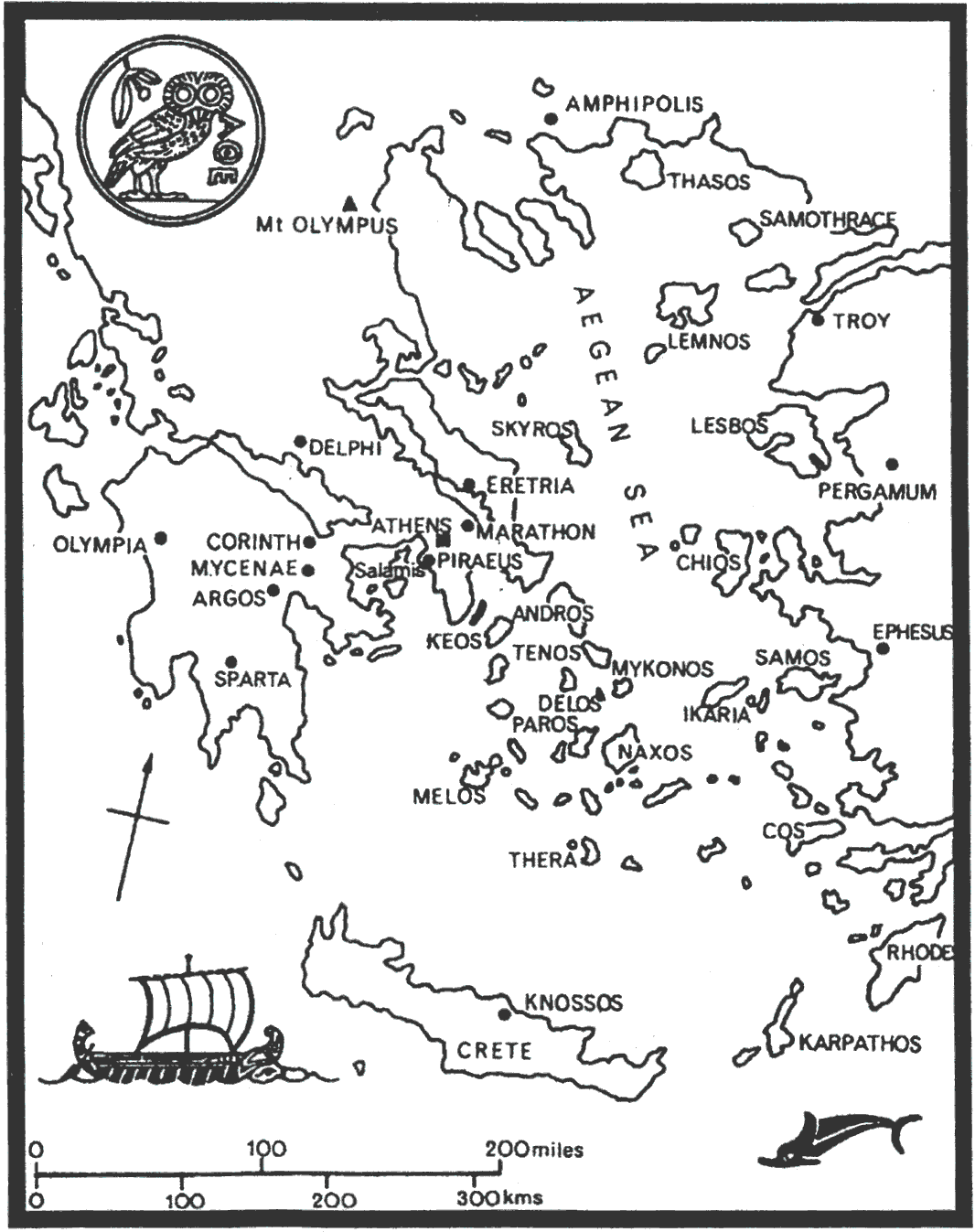 Map fromastronomologer.com 